Kính gửi: Quý Thầy/CôNhà trường tổ chức lấy ý kiến phản hồi từ các bên liên quan về hoạt động khoa học và công nghệ của Trường. Nhà trường rất mong nhận được những ý kiến phản hồi từ Quý Thầy/Cô theo các nội dung được đề cập dưới đây để Nhà trường có căn cứ hoàn thiện và nâng cao chất lượng hoạt động nghiên cứu khoa học trong toàn Trường.Nhà trường cam kết những thông tin trong phiếu này hoàn toàn được bảo mật và kết quả lấy ý kiến chỉ phục vụ vào mục đích đã nêu ở trên.Thông tin của CC, VC, NLĐ:Họ và tên:…………………………………………………………………………………Đơn vị công tác:…………….…………………………………………………………….Học hàm, học vị:……………………………..Chức vụ:………………………………….Nội dung lấy ý kiến:Xin vui lòng khoanh tròn vào câu trả lời trong mỗi câu hỏi. Trân trọng cảm ơn Qúy Thầy/Cô!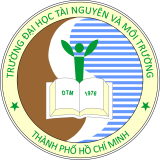 PHIẾU LẤY Ý KIẾN PHẢN HỒI TỪ CÔNG CHỨC, VIÊN CHỨC, NGƯỜI LAO ĐỘNG VỀ HOẠT ĐỘNG KHOA HỌC 
VÀ CÔNG NGHỆ CỦA TRƯỜNGSTTSTTNội dungNội dungIIPhần dành cho giảng viênPhần dành cho giảng viênAAChất lượng hoạt động nghiên cứu khoa học của đội ngũ giảng viên, cán bộ nghiên cứu, chất lượng kết quả nghiên cứu và sáng tạo (bao gồm cả việc thương mại hóa, thử nghiệm chuyển giao, thành lập các đơn vị khởi nghiệp)Chất lượng hoạt động nghiên cứu khoa học của đội ngũ giảng viên, cán bộ nghiên cứu, chất lượng kết quả nghiên cứu và sáng tạo (bao gồm cả việc thương mại hóa, thử nghiệm chuyển giao, thành lập các đơn vị khởi nghiệp)11Thầy/Cô liên hệ với các tổ chức (trường đại học, viện nghiên cứu, doanh nghiệp) để yêu cầu hỗ trợ trong hoạt động nghiên cứu:a, Rất thường xuyên                                    b, Thường xuyênc, Thỉnh thoảng                                           d, Không thực hiệnThầy/Cô liên hệ với các tổ chức (trường đại học, viện nghiên cứu, doanh nghiệp) để yêu cầu hỗ trợ trong hoạt động nghiên cứu:a, Rất thường xuyên                                    b, Thường xuyênc, Thỉnh thoảng                                           d, Không thực hiện22Thầy/Cô có liên hệ với các nhà khoa học, các nghiên cứu viên, các chuyên gia… để tham vấn ý kiến, để phỏng vấn cho các hoạt động nghiên cứu của mình:a, Rất thường xuyên                                      b, Thường xuyênc, Thỉnh thoảng                                             d, Không thực hiệnThầy/Cô có liên hệ với các nhà khoa học, các nghiên cứu viên, các chuyên gia… để tham vấn ý kiến, để phỏng vấn cho các hoạt động nghiên cứu của mình:a, Rất thường xuyên                                      b, Thường xuyênc, Thỉnh thoảng                                             d, Không thực hiện33Thầy/Cô có đến các trung tâm lưu trữ cơ sở dữ liệu (thư viện; phòng lưu trữ của các địa phương,…) để tìm, thu thập tài liệu phục vụ nghiên cứu.a, Rất thường xuyên                                     b, Thường xuyên	c, Thỉnh thoảng                                          d, Không thực hiệnThầy/Cô có đến các trung tâm lưu trữ cơ sở dữ liệu (thư viện; phòng lưu trữ của các địa phương,…) để tìm, thu thập tài liệu phục vụ nghiên cứu.a, Rất thường xuyên                                     b, Thường xuyên	c, Thỉnh thoảng                                          d, Không thực hiện44Thầy/Cô có mời sinh viên của mình tham gia trong các hoạt động nghiên cứu:a, Rất thường xuyên                                   b,Thường xuyênc, Thỉnh thoảng	                                   d, Không thực hiệnThầy/Cô có mời sinh viên của mình tham gia trong các hoạt động nghiên cứu:a, Rất thường xuyên                                   b,Thường xuyênc, Thỉnh thoảng	                                   d, Không thực hiện55Thầy/Cô có ứng dụng kết quả nghiên cứu của mình vào giảng dạy, nghiên cứu:a, Rất thường xuyên                                    b, Thường xuyênc, Thỉnh thoảng	                                    d, Không thực hiệnThầy/Cô có ứng dụng kết quả nghiên cứu của mình vào giảng dạy, nghiên cứu:a, Rất thường xuyên                                    b, Thường xuyênc, Thỉnh thoảng	                                    d, Không thực hiện66Kết quả nghiên cứu khoa học của Thầy/Cô có khả năng ứng dụng vào thực tiễn để tạo ra sản phẩm phục vụ cộng đồng:a, Có khả năng tạo ra ra sản phẩm phục vụ cộng đồngb, Chỉ có khả năng ứng dụng thử nghiệmc, Không tạo ra sản phẩmKết quả nghiên cứu khoa học của Thầy/Cô có khả năng ứng dụng vào thực tiễn để tạo ra sản phẩm phục vụ cộng đồng:a, Có khả năng tạo ra ra sản phẩm phục vụ cộng đồngb, Chỉ có khả năng ứng dụng thử nghiệmc, Không tạo ra sản phẩmBBChất lượng hoạt động nghiên cứu khoa học của người họcChất lượng hoạt động nghiên cứu khoa học của người học11Xin vui lòng cho biết đánh giá của Thầy/Cô về năng lực nghiên cứu khoa học của người học:a, Tốt                                                                    b, Kháb, Trung bình                                                       c, YếuXin vui lòng cho biết đánh giá của Thầy/Cô về năng lực nghiên cứu khoa học của người học:a, Tốt                                                                    b, Kháb, Trung bình                                                       c, Yếu22Xin vui lòng cho biết đánh giá của Thầy/Cô về tinh thần, thái độ nghiên cứu khoa học của người học:a, Nghiêm túc, chủ động học hỏi, tìm tòi khám pháb, Chưa chủ động trong nghiên cứuc, Còn ỷ lại, bị động trong nghiên cứuXin vui lòng cho biết đánh giá của Thầy/Cô về tinh thần, thái độ nghiên cứu khoa học của người học:a, Nghiêm túc, chủ động học hỏi, tìm tòi khám pháb, Chưa chủ động trong nghiên cứuc, Còn ỷ lại, bị động trong nghiên cứu33Xin vui lòng cho biết đánh giá của Thầy/Cô về phương pháp, kỹ năng nghiên cứu khoa học của người học:a, Đa dạng, phong phú; sinh viên chủ động tìm hiểu nhiều phương pháp, kỹ năng mớib, Chỉ tập trung vào những phương pháp, kỹ năng do giáo viên hướng dẫn đưa rac, Phương pháp, kỹ năng còn hạn chếd, Chưa biết cách tìm phương pháp nghiên cứu và chưa hình thành được kỹ năng nghiên cứuXin vui lòng cho biết đánh giá của Thầy/Cô về phương pháp, kỹ năng nghiên cứu khoa học của người học:a, Đa dạng, phong phú; sinh viên chủ động tìm hiểu nhiều phương pháp, kỹ năng mớib, Chỉ tập trung vào những phương pháp, kỹ năng do giáo viên hướng dẫn đưa rac, Phương pháp, kỹ năng còn hạn chếd, Chưa biết cách tìm phương pháp nghiên cứu và chưa hình thành được kỹ năng nghiên cứu44Theo Thầy/Cô, chất lượng kết quả nghiên cứu khoa học của người học đáp ứng được yêu cầu đặt ra:a, Đảm bảo yêu cầu với chất lượng caob, Đảm bảo yêu cầuc, Chưa đảm bảo yêu cầuTheo Thầy/Cô, chất lượng kết quả nghiên cứu khoa học của người học đáp ứng được yêu cầu đặt ra:a, Đảm bảo yêu cầu với chất lượng caob, Đảm bảo yêu cầuc, Chưa đảm bảo yêu cầu55Thầy/Cô có hướng dẫn hoặc cùng sinh viên nghiên cứu khoa học; viết bài báo khoa học đăng trên các ấn phẩm, tạp chí khoa học:a, Là yêu cầu bắt buộcb, Khuyến khích và hướng dẫn viết bàic, Không cần thiếtThầy/Cô có hướng dẫn hoặc cùng sinh viên nghiên cứu khoa học; viết bài báo khoa học đăng trên các ấn phẩm, tạp chí khoa học:a, Là yêu cầu bắt buộcb, Khuyến khích và hướng dẫn viết bàic, Không cần thiết66Thầy/Cô vui lòng cho biết mức độ hài lòng của Thầy/Cô với kết quả nghiên cứu khoa học của người họca, Rất hài lòngb, Hài lòngc, Chưa hài lòngThầy/Cô vui lòng cho biết mức độ hài lòng của Thầy/Cô với kết quả nghiên cứu khoa học của người họca, Rất hài lòngb, Hài lòngc, Chưa hài lòng77Ý kiến của quý tổ chức về chất lượng kết quả nghiên cứu và sáng tạo bao gồm việc thương mại hóa, thử nghiệm chuyển giao, thành lập các đơn vị khởi nghiệp.a, Rất tốt                         b, Tốtc, Đáp ứng yêu cầu        d, Cấn thúc đẩy và phát huy hơnÝ kiến của quý tổ chức về chất lượng kết quả nghiên cứu và sáng tạo bao gồm việc thương mại hóa, thử nghiệm chuyển giao, thành lập các đơn vị khởi nghiệp.a, Rất tốt                         b, Tốtc, Đáp ứng yêu cầu        d, Cấn thúc đẩy và phát huy hơnCCLoại hình và số lượng các công bố khoa học của đội ngũ giảng viên, cán bộ nghiên cứuLoại hình và số lượng các công bố khoa học của đội ngũ giảng viên, cán bộ nghiên cứu11Theo Thầy/Cô, tỷ lệ các loại hình nghiên cứu, bao gồm nghiên cứu cơ bản, nghiên cứu ứng dụng, nghiên cứu triển khai đang thực hiện tại Nhà trường như thế nào?a, Quá chênh lệchb, Tương đối cân bằng nhauc, Rất cân bằngTheo Thầy/Cô, tỷ lệ các loại hình nghiên cứu, bao gồm nghiên cứu cơ bản, nghiên cứu ứng dụng, nghiên cứu triển khai đang thực hiện tại Nhà trường như thế nào?a, Quá chênh lệchb, Tương đối cân bằng nhauc, Rất cân bằng22Theo Thầy/Cô việc công bố khoa học (bài báo) của các đề tài nghiên cứu khoa học trên các ấn phẩm khoa học là:a, Rất cần thiết/bắt buộc                                      b, Có thể lựa chọnc, Không cần thiết                                                d, ý kiến khác…..Theo Thầy/Cô việc công bố khoa học (bài báo) của các đề tài nghiên cứu khoa học trên các ấn phẩm khoa học là:a, Rất cần thiết/bắt buộc                                      b, Có thể lựa chọnc, Không cần thiết                                                d, ý kiến khác…..33Ý kiến của Thầy/Cô về tỷ lệ các loại hình và khối lượng nghiên cứu của người học như thế nào (bao gồm nghiên cứu khoa học các ngành khối kỹ thuật và khối kinh tế)?a, Rất phù hợp                           b, Phù hợp                                   c, Chưa phù hợpÝ kiến của Thầy/Cô về tỷ lệ các loại hình và khối lượng nghiên cứu của người học như thế nào (bao gồm nghiên cứu khoa học các ngành khối kỹ thuật và khối kinh tế)?a, Rất phù hợp                           b, Phù hợp                                   c, Chưa phù hợpDDMức độ phù hợp, minh bạch của ngân quỹ cho từng loại hoạt động nghiên cứuMức độ phù hợp, minh bạch của ngân quỹ cho từng loại hoạt động nghiên cứu11Theo Thầy/Cô, ngân sách Nhà nước dành cho hoạt động nghiên cứu khoa học của Nhà trường như thế nào?a, Rất phù hợp                                                       b, Phù hợpc, Còn ít, chưa phù hợp                                         d, Không phù hợpTheo Thầy/Cô, ngân sách Nhà nước dành cho hoạt động nghiên cứu khoa học của Nhà trường như thế nào?a, Rất phù hợp                                                       b, Phù hợpc, Còn ít, chưa phù hợp                                         d, Không phù hợp22Theo Thầy/Cô, ngân sách Nhà nước dành cho các loại hình nghiên cứu khoa học của Trường có cân bằng hay không?a, Quá chênh lệch trong sự phân bố ngân sách giữa các loại hìnhb, Tương đối cân bằng nhau giữa các loại hìnhc, Rất cân bằng giữa các loại hìnhTheo Thầy/Cô, ngân sách Nhà nước dành cho các loại hình nghiên cứu khoa học của Trường có cân bằng hay không?a, Quá chênh lệch trong sự phân bố ngân sách giữa các loại hìnhb, Tương đối cân bằng nhau giữa các loại hìnhc, Rất cân bằng giữa các loại hình33Ý kiến của Thầy/Cô về các chính sách cho hoạt động nghiên cứu khoa học của Nhà trường (bao gồm cả ngân sách dành cho hoạt động nghiên cứu khoa học)?a, Minh bạch, công khai, rõ ràngb, Chưa minh bạch, rõ ràngÝ kiến của Thầy/Cô về các chính sách cho hoạt động nghiên cứu khoa học của Nhà trường (bao gồm cả ngân sách dành cho hoạt động nghiên cứu khoa học)?a, Minh bạch, công khai, rõ ràngb, Chưa minh bạch, rõ ràng44Theo Thầy/Cô, ngân sách Nhà nước dành cho hoạt động khoa học, bao gồm ngân sách dành cho quá trình nghiên cứu; chuyển giao, hướng dẫn, đào tạo; công bố là?a, Rất phù hợp                        b, Phù hợp                             c, Chưa phù hợpTheo Thầy/Cô, ngân sách Nhà nước dành cho hoạt động khoa học, bao gồm ngân sách dành cho quá trình nghiên cứu; chuyển giao, hướng dẫn, đào tạo; công bố là?a, Rất phù hợp                        b, Phù hợp                             c, Chưa phù hợp55Theo Thầy/Cô ngân sách Nhà nước nên dành cho quá trình nào trong hoạt động khoa học sau đây?a, Quá trình nghiên cứub, Chuyển giao, hướng dẫn, đào tạoc, Công bố khoa họcd, Phân bố đều cho cả a,b,cTheo Thầy/Cô ngân sách Nhà nước nên dành cho quá trình nào trong hoạt động khoa học sau đây?a, Quá trình nghiên cứub, Chuyển giao, hướng dẫn, đào tạoc, Công bố khoa họcd, Phân bố đều cho cả a,b,cEECông tác quản lý tài sản trí tuệ của Nhà trườngCông tác quản lý tài sản trí tuệ của Nhà trường11Ý kiến các Thầy/Cô về công tác quản lý tài sản trí tuệ (về loại hình và số lượng) của Nhà trường:a, Rất hiệu quả                                                b, Hiệu quảc, Bình thường                                                d, Cần phát huy và thúc đẩyÝ kiến các Thầy/Cô về công tác quản lý tài sản trí tuệ (về loại hình và số lượng) của Nhà trường:a, Rất hiệu quả                                                b, Hiệu quảc, Bình thường                                                d, Cần phát huy và thúc đẩy22Ý kiến các Thầy/Cô về đẩy mạnh công tác quản lý tài sản trí tuệ của Nhà trường:a, Tuyên truyền rộng rãi hơn                         b, Có các giải pháp thúc đẩy, cơ chế thúc đẩyc, Cả hai giải pháp a&b                                                Ý kiến các Thầy/Cô về đẩy mạnh công tác quản lý tài sản trí tuệ của Nhà trường:a, Tuyên truyền rộng rãi hơn                         b, Có các giải pháp thúc đẩy, cơ chế thúc đẩyc, Cả hai giải pháp a&b                                                FFTheo Quý Thầy/Cô, giải pháp nào dưới đây sẽ góp phần cải tiến hoạt động KHCN của nhà Trường?Theo Quý Thầy/Cô, giải pháp nào dưới đây sẽ góp phần cải tiến hoạt động KHCN của nhà Trường?11a, Tái đầu tư tiềm lực KHCN cho GV và SV theo Nghị định số 99/2019 NĐ-CP ngày 30/12/2019 b, Trường có các chính sách cơ chế thúc đẩy hoạt động NCKH cho GV và SV như tổ chức hội thảo, học thuật chia sẻ kinh nghiệm,  tăng cường hợp tác trong và ngoài nước về NCKHc, Thúc đẩy về chuyển giao công nghệ, sở hữu trí tuệ, đổi mới công nghệ, vườn ươm KHCNd, Tất cả các ý kiến và giải pháp trêne, Ý kiến khác………………………a, Tái đầu tư tiềm lực KHCN cho GV và SV theo Nghị định số 99/2019 NĐ-CP ngày 30/12/2019 b, Trường có các chính sách cơ chế thúc đẩy hoạt động NCKH cho GV và SV như tổ chức hội thảo, học thuật chia sẻ kinh nghiệm,  tăng cường hợp tác trong và ngoài nước về NCKHc, Thúc đẩy về chuyển giao công nghệ, sở hữu trí tuệ, đổi mới công nghệ, vườn ươm KHCNd, Tất cả các ý kiến và giải pháp trêne, Ý kiến khác………………………GGQuý Thầy/Cô đánh giá như thế nào về hoạt động NCKH giữa hai Trường Đại học trực thuộc Bộ TN&MT?Quý Thầy/Cô đánh giá như thế nào về hoạt động NCKH giữa hai Trường Đại học trực thuộc Bộ TN&MT?11a, Trường Đại học Tài nguyên và Môi trường TP.HCM có hoạt động KHCN nổi bật hơnb, Trường Đại học Tài nguyên và Môi trường Hà Nội có hoạt động KHCN nổi bật hơnc, Hoạt động KHCN của cả hai Trường đều phát triển tốtd, Ý kiến khác…………………a, Trường Đại học Tài nguyên và Môi trường TP.HCM có hoạt động KHCN nổi bật hơnb, Trường Đại học Tài nguyên và Môi trường Hà Nội có hoạt động KHCN nổi bật hơnc, Hoạt động KHCN của cả hai Trường đều phát triển tốtd, Ý kiến khác…………………IIPhần dành cho giảng viên kiêm lãnh đạo các đơn vị trực thuộc Trường (Các giảng viên không kiêm nhiệm lãnh đạo đơn vị không cần đánh giá phần này)Phần dành cho giảng viên kiêm lãnh đạo các đơn vị trực thuộc Trường (Các giảng viên không kiêm nhiệm lãnh đạo đơn vị không cần đánh giá phần này)1Qúy Thầy/Cô đánh giá như thế nào về mức độ phối hợp giữa giảng viên, cán bộ nghiên cứu thuộc Trường với các đơn vị của trường trong các hoạt động nghiên cứu?a, Rất thường xuyên                                                  b, Thường xuyênc, Thỉnh thoảng                                                         d, Không phối hợpQúy Thầy/Cô đánh giá như thế nào về mức độ phối hợp giữa giảng viên, cán bộ nghiên cứu thuộc Trường với các đơn vị của trường trong các hoạt động nghiên cứu?a, Rất thường xuyên                                                  b, Thường xuyênc, Thỉnh thoảng                                                         d, Không phối hợp2Xin Qúy Thầy/Cô vui lòng cho biết ý kiến về chất lượng kết quả nghiên cứu khoa học (chất lượng của báo cáo tổng kết; sản phẩm cuối của đề tài; địa chỉ ứng dụng; hiệu quả ứng dụng vào giảng dạy, nghiên cứu) của giảng viên, cán bộ nghiên cứu?a, Rất hiệu quả                                              b, Hiệu quảc, Ít hiệu quả                                                 d, Không hiệu quảXin Qúy Thầy/Cô vui lòng cho biết ý kiến về chất lượng kết quả nghiên cứu khoa học (chất lượng của báo cáo tổng kết; sản phẩm cuối của đề tài; địa chỉ ứng dụng; hiệu quả ứng dụng vào giảng dạy, nghiên cứu) của giảng viên, cán bộ nghiên cứu?a, Rất hiệu quả                                              b, Hiệu quảc, Ít hiệu quả                                                 d, Không hiệu quả3Theo Qúy Thầy/Cô, các kết quả nghiên cứu của giảng viên, cán bộ nghiên cứu được bàn giao cho các đơn vị thuộc Trường, bao gồm cả thư viện, viện nghiên cứu của Trường có theo đúng yêu cầu về tiến độ, số lượng không?a, Đầy đủ, đúng thời gian                                           b, Đầy đủ c, Đúng thời gian, còn thiếu                                       d, Chưa đảm bảoTheo Qúy Thầy/Cô, các kết quả nghiên cứu của giảng viên, cán bộ nghiên cứu được bàn giao cho các đơn vị thuộc Trường, bao gồm cả thư viện, viện nghiên cứu của Trường có theo đúng yêu cầu về tiến độ, số lượng không?a, Đầy đủ, đúng thời gian                                           b, Đầy đủ c, Đúng thời gian, còn thiếu                                       d, Chưa đảm bảo4Theo Qúy Thầy/Cô, các kết quả nghiên cứu của giảng viên, cán bộ nghiên cứu có được chuyển giao, hướng dẫn sử dụng cho các đơn vị thuộc Trường có theo theo đúng yêu cầu; đảm bảo chất lượng không?a, Rất hiệu quả                                                b, Hiệu quảc, Bình thường                                                d, Không hiệu quảTheo Qúy Thầy/Cô, các kết quả nghiên cứu của giảng viên, cán bộ nghiên cứu có được chuyển giao, hướng dẫn sử dụng cho các đơn vị thuộc Trường có theo theo đúng yêu cầu; đảm bảo chất lượng không?a, Rất hiệu quả                                                b, Hiệu quảc, Bình thường                                                d, Không hiệu quả